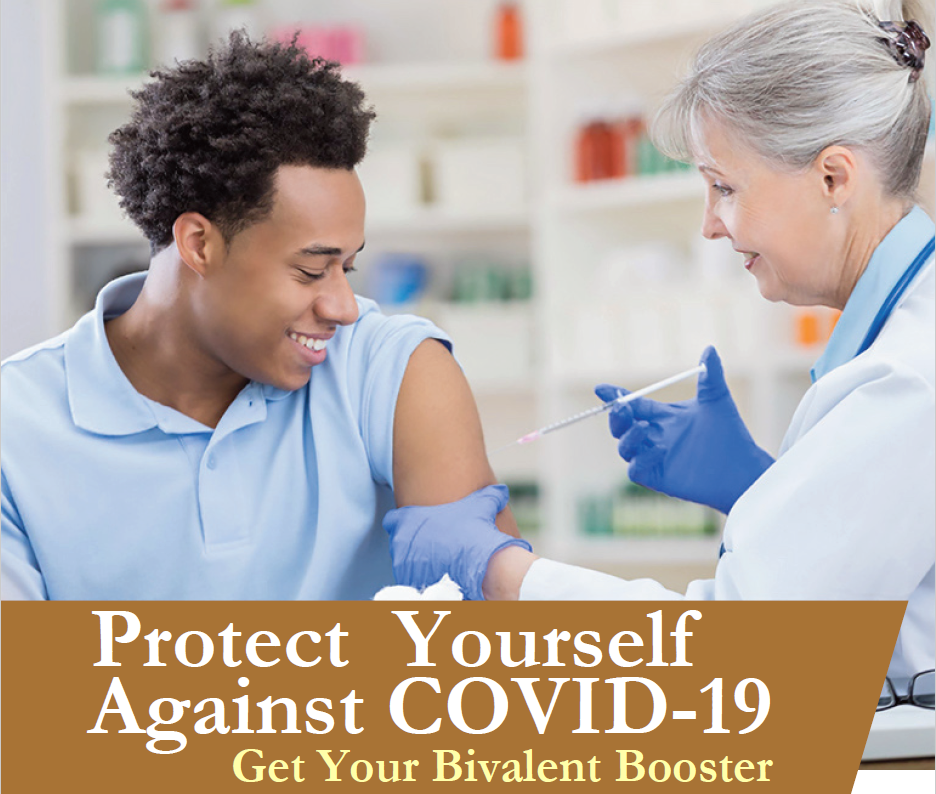 Getting a bivalent booster is the single best way to prevent COVID-19!There are just [# days] more days until our free on-site COVID-19 bivalent booster vaccination program. This is your last chance to make an appointment for a convenient, on-site booster vaccination.Date:	[insert event date]Time:	[insert event start time-end time]Location:	[insert event location name]Who is Eligible?Individuals 18 years of age and older at least 2 months after either:Completion of primary vaccination with any authorized or approved monovalent COVID-19 vaccine, orReceipt of the most recent booster dose with any authorized or approved monovalent COVID-19 vaccine.Individuals who have had a severe reaction to a COVID-19 vaccine dose in the past are not eligible to be vaccinated at these events.How do I Participate?To make an appointment, visit [insert registration link] or call Affiliated Physicians at 866-481-4391 from 8am to 6pm ET.For more information, contact the Program Coordinator, [insert name] at [insert email], or call [insert phone].